4048EW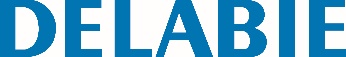 Porta piaçaba WC muralReferência: 4048EW Informação para prescriçãoPorta piaçaba WC mural sem tampa. Inox 304 bacteriostático. Acabamento epoxy branco. Modelo parede com bloqueio antirroubo. Modelo robusto. Fácil limpeza : copo plástico amovível por cima. Copo plástico com reservatório : evita o contacto da escova com a água residual e limita os riscos de pingos em futuras utilizações. Espessura Inox : corpo 1 mm. 